Take the objectives for the LO stickers from this section Progression of Learning            Rabbits Class Medium Term Planning for PSHE Autumn Term 2022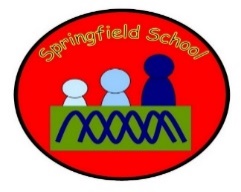             Rabbits Class Medium Term Planning for PSHE Autumn Term 2022Topic: Me and My SchoolGetting to know my schoolWho is in my classAdults in schoolMy classroomThe school buildingThis topic will be continually developed throughout the curriculum every day. My classroom and the school building will be accessed daily and children will be supported to make transitions.There will be specific planned opportunities to support the children’s progress and may be altered to suit the needs of the children during the term. Lesson 1  - Link it.Who am I?Exposition – photographs of each other. Model naming the picture and matching to each child. Use Makaton.1:1 adult led activity – Find myself from a range of photos. Look at other photos of myself.Red table – exploring our reflection using mirrorsGreen table – Paint my handsPlenary – Share photos from the session – Who engages? Who notices themselves?Lesson 2 and 3 – Learn itWho is in my class?Exposition – Photographs – name using makaton1:1 adult led activity – Find peers from a selection of photosRed table – build photo jigsaws of self and othersGreen table – match photo to photo of peersPlenary – recap the names when shown photosLesson 4 and 5 – Learn itWho are the adults in my class?Exposition – Photographs – name using makaton1:1 adult led activity - Find adults from a selection of photosRed table – match photo to photo of adultsGreen table – build photo jigsaws of adultsPlenary - recap the names when shown photosLesson 6 - 8 –Check itShow me your friendsShow me your adults Exposition – Photographs – name using makaton1:1 adult led activity – show me peers upon request – find their photo.Red table – match photo to photo of peers and adultsGreen table – build jigsaws of adults and peersPlenary - recap the names when shown photosLesson 9 – 12 - Know itFind (Give adult or child name)Exposition – Photographs – name using makaton1:1 adult led activity -  find peers upon request (the real person)Red table  - match photo to photo of peers and adultsGreen table - build jigsaws of adults and peersPlenary - recap the names when shown photosSubstantive Knowledge  (Content)Disciplinary Knowledge  (Skills) See themselves as a valuable individual.Build constructive and respectful relationships.Sense of self (birth to 5)Is becoming more aware of the similarities and differences between themselves and others in more detailed ways and identifies themself in relation to social groups and to their peers ‘Link It’ ‘Learn It’‘Check It’ ‘Show It’‘Know It’Previous learning of pupils Have an awareness of themselves.Activities provided during lesson Resources Learn to identify peers and adults through modelling by adults and use of photographs and real peopleIndependent activities linked to lesson Resources Photographs – Identify upon request How will the pupils share knowledge during or end of lessonExplore and  photographs of lessonsIdentify themselves and others.Match photo to person, one photo to a different photo of the same personRetrieve or generalization of learning after lesson Be able to identify peers and adults on a daily basis in school. 